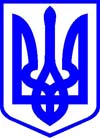 ВЕРХОВНА РАДА УКРАЇНИКОМІТЕТ З ПИТАНЬ ЕКОЛОГІЧНОЇ ПОЛІТИКИ ТА ПРИРОДОКОРИСТУВАННЯРІШЕННЯ23 квітня 2020 р.                                                                                 № 28/3Про проект Закону                                                                                (реєстр. № 2761)Комітет розглянув проект Закону України про внесення змін до Кодексу цивільного захисту України (щодо удосконалення здійснення заходів державного нагляду (контролю) у сфері техногенної та пожежної безпеки), внесений народними депутатами України Шаховим С.В., Вельможним С.А. і Суховим О.С. (реєстр. № 2761 від 11.03.2020 р., доопрацьований), та  відзначає таке.Проектом Закону передбачається внесення змін та доповнень до Кодексу цивільного захисту України (далі – Кодекс) щодо удосконалення здійснення заходів державного нагляду (контролю) у сфері техногенної та пожежної безпеки, зокрема стосовно законодавчого врегулювання та чіткого визначення підприємств, установ та організацій, що підлягають перевіркам, визначення таких термінів як «об’єкт», «служба пожежної безпеки», «пожежний підрозділ підприємства». Стаття 2 Кодексу доповнюється новим пунктом 44, в якому визначається, що  «об’єкт  – будинок, будівля, споруда, в тому числі які будуються, будь-якого призначення та форми власності їх комплекси та/або частини і територія на яких вони розташовані. Об’єкти, що належать одному власнику (перебувають у користуванні), але за територіальною ознакою мають різні фактичні адреси місцезнаходження, вважаються різними об’єктами». Слід зауважити, що термін «об’єкт» вже використовується у цьому Кодексі, проте в інших значеннях: потенційно небезпечний об’єкт, об’єкт підвищеної небезпеки, науково-виробничі об’єкти. Крім того, у статті 17 Кодексу йдеться про «…охорону від пожеж підприємств, установ, організацій та інших об’єктів», а в статті 97 «центральні органи виконавчої влади … забезпечують … службовими, навчальними, господарськими та підсобними приміщеннями, іншими об’єктами та спорудами (пожежними депо, сховищами для техніки, тренувальними залами, спортивними майданчиками)». У змінах до  статті 65 Кодексу пропонується уточнити, що центральний орган виконавчої влади, який здійснює державний нагляд у сфері техногенної та пожежної безпеки, здійснює  його щодо «міністерств та інших центральних органів виконавчої влади», а не щодо «центральних органів виконавчої влади» (як це передбачено у діючий редакції). Відповідно до Закону України «Про центральні органи виконавчої влади» систему центральних органів виконавчої влади складають міністерства України та інші центральні органи виконавчої влади,  тобто, міністерства також відносяться  до  центральних органів виконавчої влади.Законопроектом пропонується внести зміни до статті 66 Кодексу, встановивши, що центральний орган виконавчої влади, який здійснює державний нагляд у сфері пожежної та техногенної безпеки, здійснює державний нагляд (контроль) шляхом проведення планових та позапланових перевірок об’єктів. Слід зазначити, що Закон України «Про основні засади державного нагляду (контролю) у сфері господарської діяльності» визначає правові та організаційні засади, основні принципи і порядок здійснення державного нагляду (контролю) у сфері господарської діяльності, повноваження органів державного нагляду (контролю), їх посадових осіб і права, обов'язки та відповідальність суб’єктів господарювання під час здійснення державного нагляду (контролю) і спрямований на здійснення заходів державного нагляду (контролю) щодо суб’єкта господарювання, а не його об’єкта.Головне науково-експертне управління висловило до законопроекту низку зауважень і пропозицій і зробило узагальнюючий висновок: за результатами розгляду в першому читанні законопроект доцільно відхилити.Як зазначено у пояснювальній записці до законопроекту, прийняття та реалізація законопроекту не впливає на показники державного та місцевих бюджетів.Зважаючи на викладене, Комітет  в и р і ш и в:1. Рекомендувати Верховній Раді України проект Закону України про внесення змін до Кодексу цивільного захисту України (щодо удосконалення здійснення заходів державного нагляду (контролю) у сфері техногенної та пожежної безпеки), внесений народними депутатами України Шаховим С.В., Вельможним С.А. і Суховим О.С. (реєстр. № 2761 від 11.03.2020 р., доопрацьований), за результатами розгляду в першому читанні повернути суб’єкту права законодавчої ініціативи на доопрацювання.2. Співдоповідачем на пленарному засіданні Верховної Ради України визначити Голову Комітету з питань екологічної політики та природокористування Бондаренка О.В.Голова Комітету 						           О. БОНДАРЕНКО